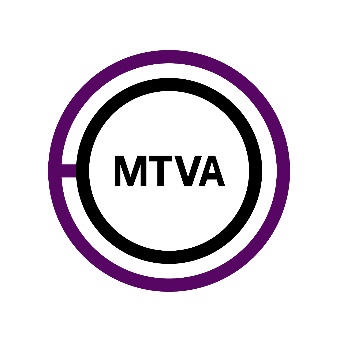 FEHÉRGYÖRGY2018FEHÉRGYÖRGY2018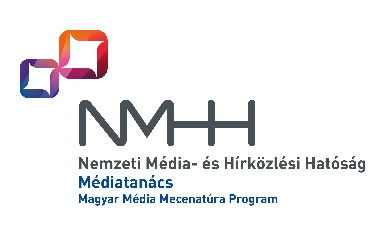 KÖNYVVIZSGÁLÓI NYILATKOZAT
 a támogatási szerződés 1.B. mellékletekönyvvizsgáló társaság esetén töltendő kiKÖNYVVIZSGÁLÓI NYILATKOZAT
 a támogatási szerződés 1.B. mellékletekönyvvizsgáló társaság esetén töltendő kiA KÖNYVVIZSGÁLÓ ADATAIA KÖNYVVIZSGÁLÓ ADATAIA KÖNYVVIZSGÁLÓ ADATAIA KÖNYVVIZSGÁLÓ ADATAIA KÖNYVVIZSGÁLÓ ADATAIa könyvvizsgáló társaság nevea könyvvizsgáló társaság nevea könyvvizsgáló társaságot képviselő személy nevea könyvvizsgáló társaságot képviselő személy nevea kijelölt könyvvizsgáló nevea kijelölt könyvvizsgáló nevekamarai nyilvántartási számakamarai nyilvántartási számaA KEDVEZMÉNYEZETT ADATAIA KEDVEZMÉNYEZETT ADATAIA KEDVEZMÉNYEZETT ADATAIA KEDVEZMÉNYEZETT ADATAIA KEDVEZMÉNYEZETT ADATAIa kedvezményezett nevea kedvezményezett nevea filmalkotás tervezett címea filmalkotás tervezett címea pályázati kérelem iktatószámaa pályázati kérelem iktatószámaAlulírott, a könyvvizsgáló társaság képviselője, büntetőjogi felelősségem tudatában kijelentem, hogya) a kedvezményezett vonatkozásában a hatályos jogszabályok alapján társaságunkkal szemben kizáró ok és összeférhetetlenség nem áll fenn, b) a könyvvizsgálói feladatokat olyan esetenként megjelölt, a könyvvizsgálói névjegyzékben szereplő természetes személyekkel látjuk el, akikkel szemben a hatályos jogszabályok alapján kizáró ok és összeférhetetlenség nem áll fenn, c) a fent megnevezett könyvvizsgáló társaság nem a kedvezményezett könyvvizsgálatáért felelős társaság, a kedvezményezettel a fenti filmalkotás megvalósulásának elszámolására vonatkozó szerződéses viszonyban áll, d) a könyvvizsgáló társaság felelősségbiztosítását a végleges beszámoló elfogadásáig folyamatosan megújítom,e) a nyilatkozat részeként az alábbiakban megjelölt mellékleteket az Alaphoz hiánytalanul benyújtottam.Alulírott, a könyvvizsgáló társaság képviselője, büntetőjogi felelősségem tudatában kijelentem, hogya) a kedvezményezett vonatkozásában a hatályos jogszabályok alapján társaságunkkal szemben kizáró ok és összeférhetetlenség nem áll fenn, b) a könyvvizsgálói feladatokat olyan esetenként megjelölt, a könyvvizsgálói névjegyzékben szereplő természetes személyekkel látjuk el, akikkel szemben a hatályos jogszabályok alapján kizáró ok és összeférhetetlenség nem áll fenn, c) a fent megnevezett könyvvizsgáló társaság nem a kedvezményezett könyvvizsgálatáért felelős társaság, a kedvezményezettel a fenti filmalkotás megvalósulásának elszámolására vonatkozó szerződéses viszonyban áll, d) a könyvvizsgáló társaság felelősségbiztosítását a végleges beszámoló elfogadásáig folyamatosan megújítom,e) a nyilatkozat részeként az alábbiakban megjelölt mellékleteket az Alaphoz hiánytalanul benyújtottam.Alulírott, a könyvvizsgáló társaság képviselője, büntetőjogi felelősségem tudatában kijelentem, hogya) a kedvezményezett vonatkozásában a hatályos jogszabályok alapján társaságunkkal szemben kizáró ok és összeférhetetlenség nem áll fenn, b) a könyvvizsgálói feladatokat olyan esetenként megjelölt, a könyvvizsgálói névjegyzékben szereplő természetes személyekkel látjuk el, akikkel szemben a hatályos jogszabályok alapján kizáró ok és összeférhetetlenség nem áll fenn, c) a fent megnevezett könyvvizsgáló társaság nem a kedvezményezett könyvvizsgálatáért felelős társaság, a kedvezményezettel a fenti filmalkotás megvalósulásának elszámolására vonatkozó szerződéses viszonyban áll, d) a könyvvizsgáló társaság felelősségbiztosítását a végleges beszámoló elfogadásáig folyamatosan megújítom,e) a nyilatkozat részeként az alábbiakban megjelölt mellékleteket az Alaphoz hiánytalanul benyújtottam.Alulírott, a könyvvizsgáló társaság képviselője, büntetőjogi felelősségem tudatában kijelentem, hogya) a kedvezményezett vonatkozásában a hatályos jogszabályok alapján társaságunkkal szemben kizáró ok és összeférhetetlenség nem áll fenn, b) a könyvvizsgálói feladatokat olyan esetenként megjelölt, a könyvvizsgálói névjegyzékben szereplő természetes személyekkel látjuk el, akikkel szemben a hatályos jogszabályok alapján kizáró ok és összeférhetetlenség nem áll fenn, c) a fent megnevezett könyvvizsgáló társaság nem a kedvezményezett könyvvizsgálatáért felelős társaság, a kedvezményezettel a fenti filmalkotás megvalósulásának elszámolására vonatkozó szerződéses viszonyban áll, d) a könyvvizsgáló társaság felelősségbiztosítását a végleges beszámoló elfogadásáig folyamatosan megújítom,e) a nyilatkozat részeként az alábbiakban megjelölt mellékleteket az Alaphoz hiánytalanul benyújtottam.Alulírott, a könyvvizsgáló társaság képviselője, büntetőjogi felelősségem tudatában kijelentem, hogya) a kedvezményezett vonatkozásában a hatályos jogszabályok alapján társaságunkkal szemben kizáró ok és összeférhetetlenség nem áll fenn, b) a könyvvizsgálói feladatokat olyan esetenként megjelölt, a könyvvizsgálói névjegyzékben szereplő természetes személyekkel látjuk el, akikkel szemben a hatályos jogszabályok alapján kizáró ok és összeférhetetlenség nem áll fenn, c) a fent megnevezett könyvvizsgáló társaság nem a kedvezményezett könyvvizsgálatáért felelős társaság, a kedvezményezettel a fenti filmalkotás megvalósulásának elszámolására vonatkozó szerződéses viszonyban áll, d) a könyvvizsgáló társaság felelősségbiztosítását a végleges beszámoló elfogadásáig folyamatosan megújítom,e) a nyilatkozat részeként az alábbiakban megjelölt mellékleteket az Alaphoz hiánytalanul benyújtottam.Kelt:    Kelt:    Kelt:    Kelt:    Kelt:    …………………………………………………….a könyvvizsgáló társaságot képviselő személy aláírása…………………………………………………….a könyvvizsgáló társaságot képviselő személy aláírása…………………………………………………….a könyvvizsgáló társaságot képviselő személy aláírása…………………………………………………….a könyvvizsgáló társaságot képviselő személy aláírása…………………………………………………….a könyvvizsgáló társaságot képviselő személy aláírásaAlulírott, kijelölt könyvvizsgáló büntetőjogi felelősségem tudatában kijelentem, hogya) a pályázati felhívás, az Általános Pályázati Feltételek, valamint a pályázati kérelem teljes tartalmát, a Médiatanács kedvezményezetté nyilvánító döntéséről szóló értesítő levelet és az ezek alapján megkötött támogatási szerződést ismerem, b) fokozottan figyelemmel kísérem, hogy a kedvezményezett a támogatás elszámolásába más támogatásokból finanszírozott kifizetések számláinak, dokumentumainak, illetve bizonylatainak záradékolt összegeit nem vonja-e be és az ezen támogatásból fedezett kifizetések számláinak, dokumentumainak, illetve bizonylatainak záradékolt összegeit más támogatások felhasználásának igazolásához nem használja-e fel,c) a támogatási szerződés előírásainak megfelelően a filmalkotás megvalósítását követően, az arról szóló beszámoló keretében ellenjegyzem a támogatási szerződésben előírt mellékleteket, d) a támogatás felhasználását alátámasztó bizonylatok eredeti példányára felvezetem, illetve felülbélyegzem a következő szöveget: „a Médiatanács és az MTVA által nyújtott támogatás elszámolása során figyelembe véve”, valamint a hivatkozott bizonylatokat ellenjegyzem,e) felelősségbiztosításomat a végleges beszámoló elfogadásáig folyamatosan megújítom.Alulírott, kijelölt könyvvizsgáló büntetőjogi felelősségem tudatában kijelentem, hogya) a pályázati felhívás, az Általános Pályázati Feltételek, valamint a pályázati kérelem teljes tartalmát, a Médiatanács kedvezményezetté nyilvánító döntéséről szóló értesítő levelet és az ezek alapján megkötött támogatási szerződést ismerem, b) fokozottan figyelemmel kísérem, hogy a kedvezményezett a támogatás elszámolásába más támogatásokból finanszírozott kifizetések számláinak, dokumentumainak, illetve bizonylatainak záradékolt összegeit nem vonja-e be és az ezen támogatásból fedezett kifizetések számláinak, dokumentumainak, illetve bizonylatainak záradékolt összegeit más támogatások felhasználásának igazolásához nem használja-e fel,c) a támogatási szerződés előírásainak megfelelően a filmalkotás megvalósítását követően, az arról szóló beszámoló keretében ellenjegyzem a támogatási szerződésben előírt mellékleteket, d) a támogatás felhasználását alátámasztó bizonylatok eredeti példányára felvezetem, illetve felülbélyegzem a következő szöveget: „a Médiatanács és az MTVA által nyújtott támogatás elszámolása során figyelembe véve”, valamint a hivatkozott bizonylatokat ellenjegyzem,e) felelősségbiztosításomat a végleges beszámoló elfogadásáig folyamatosan megújítom.Alulírott, kijelölt könyvvizsgáló büntetőjogi felelősségem tudatában kijelentem, hogya) a pályázati felhívás, az Általános Pályázati Feltételek, valamint a pályázati kérelem teljes tartalmát, a Médiatanács kedvezményezetté nyilvánító döntéséről szóló értesítő levelet és az ezek alapján megkötött támogatási szerződést ismerem, b) fokozottan figyelemmel kísérem, hogy a kedvezményezett a támogatás elszámolásába más támogatásokból finanszírozott kifizetések számláinak, dokumentumainak, illetve bizonylatainak záradékolt összegeit nem vonja-e be és az ezen támogatásból fedezett kifizetések számláinak, dokumentumainak, illetve bizonylatainak záradékolt összegeit más támogatások felhasználásának igazolásához nem használja-e fel,c) a támogatási szerződés előírásainak megfelelően a filmalkotás megvalósítását követően, az arról szóló beszámoló keretében ellenjegyzem a támogatási szerződésben előírt mellékleteket, d) a támogatás felhasználását alátámasztó bizonylatok eredeti példányára felvezetem, illetve felülbélyegzem a következő szöveget: „a Médiatanács és az MTVA által nyújtott támogatás elszámolása során figyelembe véve”, valamint a hivatkozott bizonylatokat ellenjegyzem,e) felelősségbiztosításomat a végleges beszámoló elfogadásáig folyamatosan megújítom.Alulírott, kijelölt könyvvizsgáló büntetőjogi felelősségem tudatában kijelentem, hogya) a pályázati felhívás, az Általános Pályázati Feltételek, valamint a pályázati kérelem teljes tartalmát, a Médiatanács kedvezményezetté nyilvánító döntéséről szóló értesítő levelet és az ezek alapján megkötött támogatási szerződést ismerem, b) fokozottan figyelemmel kísérem, hogy a kedvezményezett a támogatás elszámolásába más támogatásokból finanszírozott kifizetések számláinak, dokumentumainak, illetve bizonylatainak záradékolt összegeit nem vonja-e be és az ezen támogatásból fedezett kifizetések számláinak, dokumentumainak, illetve bizonylatainak záradékolt összegeit más támogatások felhasználásának igazolásához nem használja-e fel,c) a támogatási szerződés előírásainak megfelelően a filmalkotás megvalósítását követően, az arról szóló beszámoló keretében ellenjegyzem a támogatási szerződésben előírt mellékleteket, d) a támogatás felhasználását alátámasztó bizonylatok eredeti példányára felvezetem, illetve felülbélyegzem a következő szöveget: „a Médiatanács és az MTVA által nyújtott támogatás elszámolása során figyelembe véve”, valamint a hivatkozott bizonylatokat ellenjegyzem,e) felelősségbiztosításomat a végleges beszámoló elfogadásáig folyamatosan megújítom.Alulírott, kijelölt könyvvizsgáló büntetőjogi felelősségem tudatában kijelentem, hogya) a pályázati felhívás, az Általános Pályázati Feltételek, valamint a pályázati kérelem teljes tartalmát, a Médiatanács kedvezményezetté nyilvánító döntéséről szóló értesítő levelet és az ezek alapján megkötött támogatási szerződést ismerem, b) fokozottan figyelemmel kísérem, hogy a kedvezményezett a támogatás elszámolásába más támogatásokból finanszírozott kifizetések számláinak, dokumentumainak, illetve bizonylatainak záradékolt összegeit nem vonja-e be és az ezen támogatásból fedezett kifizetések számláinak, dokumentumainak, illetve bizonylatainak záradékolt összegeit más támogatások felhasználásának igazolásához nem használja-e fel,c) a támogatási szerződés előírásainak megfelelően a filmalkotás megvalósítását követően, az arról szóló beszámoló keretében ellenjegyzem a támogatási szerződésben előírt mellékleteket, d) a támogatás felhasználását alátámasztó bizonylatok eredeti példányára felvezetem, illetve felülbélyegzem a következő szöveget: „a Médiatanács és az MTVA által nyújtott támogatás elszámolása során figyelembe véve”, valamint a hivatkozott bizonylatokat ellenjegyzem,e) felelősségbiztosításomat a végleges beszámoló elfogadásáig folyamatosan megújítom.Kelt:    Kelt:    Kelt:    Kelt:    Kelt:    …………………………………a kijelölt könyvvizsgáló aláírása…………………………………a kijelölt könyvvizsgáló aláírása…………………………………a kijelölt könyvvizsgáló aláírása…………………………………a kijelölt könyvvizsgáló aláírása…………………………………a kijelölt könyvvizsgáló aláírásaaz ALAP munkatársa tölti ki!az ALAP munkatársa tölti ki!az ALAP munkatársa tölti ki!az ALAP munkatársa tölti ki!az ALAP munkatársa tölti ki!benyújtandó mellékletek megnevezésebenyújtandó mellékletek megnevezésebenyújtandó mellékletek megnevezésebenyújtandó mellékletek megnevezéseAlap ()a kijelölt könyvvizsgáló könyvvizsgálói igazolványának másolataa kijelölt könyvvizsgáló könyvvizsgálói igazolványának másolataa kijelölt könyvvizsgáló könyvvizsgálói igazolványának másolataa kijelölt könyvvizsgáló könyvvizsgálói igazolványának másolataa könyvvizsgáló társaság vagy a kijelölt könyvvizsgáló felelősségbiztosítási kötvényének másolataa könyvvizsgáló társaság vagy a kijelölt könyvvizsgáló felelősségbiztosítási kötvényének másolataa könyvvizsgáló társaság vagy a kijelölt könyvvizsgáló felelősségbiztosítási kötvényének másolataa könyvvizsgáló társaság vagy a kijelölt könyvvizsgáló felelősségbiztosítási kötvényének másolataMegjegyzés: A mellékletek egyszerű másolata esetén a könyvvizsgáló köteles azokra rávezetni és aláírásával ellenjegyezni, hogy "Az eredetivel mindenben megegyező másolat".Megjegyzés: A mellékletek egyszerű másolata esetén a könyvvizsgáló köteles azokra rávezetni és aláírásával ellenjegyezni, hogy "Az eredetivel mindenben megegyező másolat".Megjegyzés: A mellékletek egyszerű másolata esetén a könyvvizsgáló köteles azokra rávezetni és aláírásával ellenjegyezni, hogy "Az eredetivel mindenben megegyező másolat".Megjegyzés: A mellékletek egyszerű másolata esetén a könyvvizsgáló köteles azokra rávezetni és aláírásával ellenjegyezni, hogy "Az eredetivel mindenben megegyező másolat".Megjegyzés: A mellékletek egyszerű másolata esetén a könyvvizsgáló köteles azokra rávezetni és aláírásával ellenjegyezni, hogy "Az eredetivel mindenben megegyező másolat".EllenjegyzésEllenjegyzésEllenjegyzésEllenjegyzésEllenjegyzés…………………………………………………...……………………a Médiaszolgáltatás-támogató és Vagyonkezelő Alap munkatársa megállapítom, hogy a fenti nyilatkozat…………………………………………………...……………………a Médiaszolgáltatás-támogató és Vagyonkezelő Alap munkatársa megállapítom, hogy a fenti nyilatkozat…………………………………………………...……………………a Médiaszolgáltatás-támogató és Vagyonkezelő Alap munkatársa megállapítom, hogy a fenti nyilatkozat…………………………………………………...……………………a Médiaszolgáltatás-támogató és Vagyonkezelő Alap munkatársa megállapítom, hogy a fenti nyilatkozat…………………………………………………...……………………a Médiaszolgáltatás-támogató és Vagyonkezelő Alap munkatársa megállapítom, hogy a fenti nyilatkozat az előírt formai követelményeknek, valamint az Általános Pályázati Feltételekben előírtaknak mindenben 
     megfelel, 
 azonosító adatai a támogatási célt egyértelműen meghatározzák, 
 hiánytalanul és egyértelműen kitöltött, 
 az összes melléklettel felszerelt.  az előírt formai követelményeknek, valamint az Általános Pályázati Feltételekben előírtaknak mindenben 
     megfelel, 
 azonosító adatai a támogatási célt egyértelműen meghatározzák, 
 hiánytalanul és egyértelműen kitöltött, 
 az összes melléklettel felszerelt.  az előírt formai követelményeknek, valamint az Általános Pályázati Feltételekben előírtaknak mindenben 
     megfelel, 
 azonosító adatai a támogatási célt egyértelműen meghatározzák, 
 hiánytalanul és egyértelműen kitöltött, 
 az összes melléklettel felszerelt.  az előírt formai követelményeknek, valamint az Általános Pályázati Feltételekben előírtaknak mindenben 
     megfelel, 
 azonosító adatai a támogatási célt egyértelműen meghatározzák, 
 hiánytalanul és egyértelműen kitöltött, 
 az összes melléklettel felszerelt.  az előírt formai követelményeknek, valamint az Általános Pályázati Feltételekben előírtaknak mindenben 
     megfelel, 
 azonosító adatai a támogatási célt egyértelműen meghatározzák, 
 hiánytalanul és egyértelműen kitöltött, 
 az összes melléklettel felszerelt. A kedvezményezett által megbízott könyvvizsgáló társaság
 a hatályos kamarai névjegyzékben szerepel,
 által a feladat elvégzésére megbízott, a könyvvizsgálói feladatokat ellátó könyvvizsgáló a 
     hatályos kamarai névjegyzékben szerepel,
 hatályos cégkivonata szerint a cégjegyzésre jogosult képviselője jegyezte a nyilatkozatot.A kedvezményezett által megbízott könyvvizsgáló társaság
 a hatályos kamarai névjegyzékben szerepel,
 által a feladat elvégzésére megbízott, a könyvvizsgálói feladatokat ellátó könyvvizsgáló a 
     hatályos kamarai névjegyzékben szerepel,
 hatályos cégkivonata szerint a cégjegyzésre jogosult képviselője jegyezte a nyilatkozatot.A kedvezményezett által megbízott könyvvizsgáló társaság
 a hatályos kamarai névjegyzékben szerepel,
 által a feladat elvégzésére megbízott, a könyvvizsgálói feladatokat ellátó könyvvizsgáló a 
     hatályos kamarai névjegyzékben szerepel,
 hatályos cégkivonata szerint a cégjegyzésre jogosult képviselője jegyezte a nyilatkozatot.A kedvezményezett által megbízott könyvvizsgáló társaság
 a hatályos kamarai névjegyzékben szerepel,
 által a feladat elvégzésére megbízott, a könyvvizsgálói feladatokat ellátó könyvvizsgáló a 
     hatályos kamarai névjegyzékben szerepel,
 hatályos cégkivonata szerint a cégjegyzésre jogosult képviselője jegyezte a nyilatkozatot.A kedvezményezett által megbízott könyvvizsgáló társaság
 a hatályos kamarai névjegyzékben szerepel,
 által a feladat elvégzésére megbízott, a könyvvizsgálói feladatokat ellátó könyvvizsgáló a 
     hatályos kamarai névjegyzékben szerepel,
 hatályos cégkivonata szerint a cégjegyzésre jogosult képviselője jegyezte a nyilatkozatot.Kelt:Kelt:Kelt:Kelt:Kelt:……………………………………az Alap munkatársának aláírása……………………………………az Alap munkatársának aláírása……………………………………az Alap munkatársának aláírása……………………………………az Alap munkatársának aláírása……………………………………az Alap munkatársának aláírása